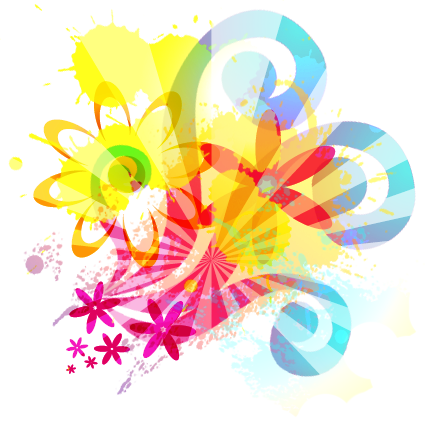 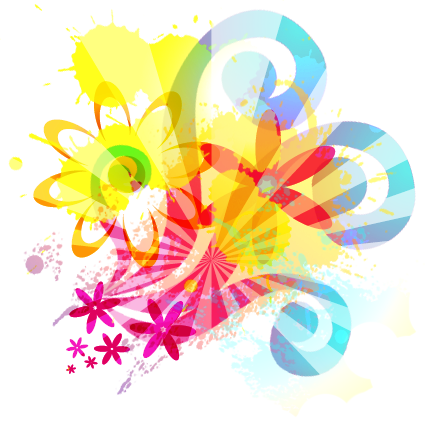 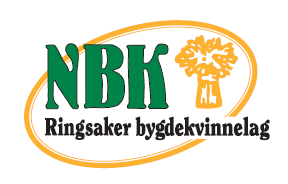 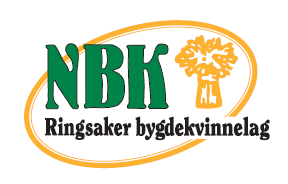 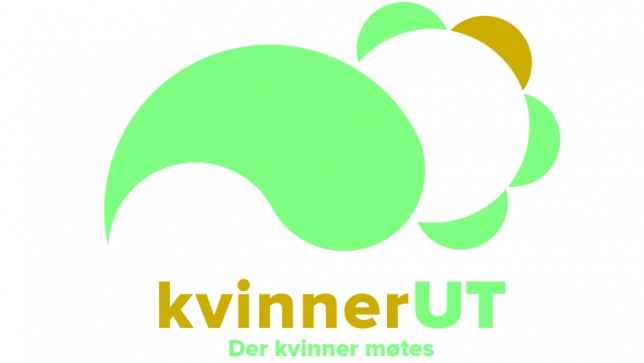 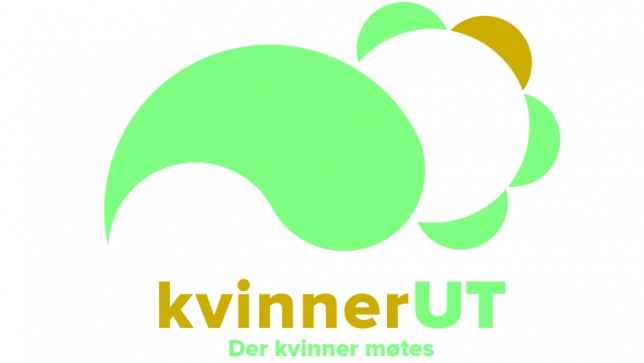 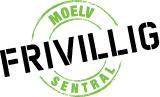 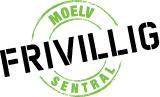 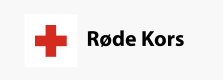 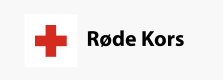 Hageparsell prosjektetNå er det tid for å planlegge hva vi skal dyrke! Informasjon om hva som er aktuelt, tips og ideer for alle som ønsker! Om du ikke skal dyrke noe så kom en tur for fellesskapet og kaffepraten!Mandag 9.april kl. 18:30 – 21:002.etasje Frivilligsentralen i Moelv.Enkel servering! 				Velkommen!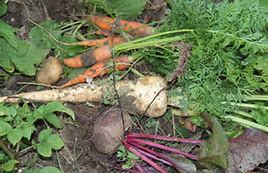 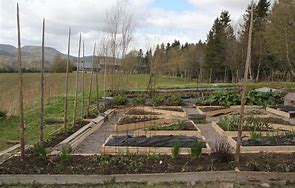 